NOTES:RCC1: Further discussions needed regarding polar regionsAPT1: ?* WG 6C is of the view that this item could be covered by the Report of Director BR (through MOD RES 205)ATU: For those items that ATU has not indicated its Support, ATU needs further discussion.CEPT: For those items that CEPT has not indicated its Support, CEPT needs further discussion.CEPT2: To be combined with IMT/BBWorld Radiocommunication Conference (WRC-12)
Geneva, 23 January - 17 February 2012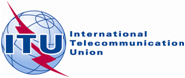 WORKING GROUP 6C – AGENDA ITEM 8.2REGIONAL CONSULTATION MEETING07 FEBRUARY 2012CONSOLIDATED REGIONAL PRELIMINARY VIEWS ON PROPOSED ITEMSCONSOLIDATED REGIONAL PRELIMINARY VIEWS ON PROPOSED ITEMSNoTopicSUPPORT?through ConferenceAgenda? (Y/N)through Standing Agenda Items (Y/N)through ITU-R Regular activities? (Y/N)through Conference Resolution? (Y/N)Responsible ITU-R GroupWork Load(H/M/L)2015 / 2018?1IMT/Mobile BBRCCAPTCEPTCITELASMGATUYNNNJTG/WP5D?H201522bFSS Allocations above 10GHz in R1, 2 & 3RCCAPTCITELATUYNNWP4AM20153FSS-5GHz-Res 114APTCEPTYNNWP4AL20154FSS Allocations in 7 GHzRCCCEPTYNNWP4AM2015CITEL: 20185MMSS Allocations in 7 GHzCEPTYNNWP4CM2015CITEL: 20186EESS allocation in 7 GHzRCCCEPTCITELATUYNN7B / 7CM20157EESS +600 MHz-9GHzRCCAPTCEPTCITELATUYNN7CM20158to review No. 5.268 for SRSRCC[APT]CEPTCITELYNN7BL2015APT: 20189UTCRCCAPTCEPTCITELASMGATUYNASMG: AI8.1N7AM201510Protection of MSS-406 MHzRCC[APT]CEPTASMGN*Y (AI6/AI8.1)N4CL201511New AIS technologyRCCAPTCEPTCITELASMGATUYNN5BL2015ASMG:201812GMDSS modernizationRCCAPTCEPTCITELASMGYNN5BL201813WAICRCCAPTCEPTCITELASMGATUYNN5BL201514RLS at 78 GHzAPTCEPTASMGATURCC: NNRCC:Y5AL2015ASMG:201815PPDRAPTCITELATURCC: NRCC : AI6N ASMG5D? / 5AM-16UASRCC[APT]ASMGATUY[COM5]N5B/4C?-2015ASMG:201817MS allocation at 700 MHzRCC[APT1]CEPT2Y[COM4]N5D?-201518New 50 KHz allocation to the amateur service[APT1]ATUYN5AM-19Simplification of the RRASMG RCC:NNRCC:YRCC:YASMG:YWP1BHAPT: 201820Mod Standing AI 7efficient use of  GSOresourcesRCCAPTATUASMG-YSC, WP4AH201521to review ESVs provisionsCITELATURCC: NNRCC: Y, CEPT:YASMG:Y4AMdepends on study results22allocations for MSS in 22/25 GHzASMGYN4CH-23on-board UHF channels in MMSCEPT[APT]YN5BM2015APT: 201824Spectrum ManagementATURCC: NRCC : AI6ASMGWP1BH201825VSAT protectionAdd 1 to 17(Add30 Rev 1)RCCYNASMGATUSC, 4AH201526Nano and pico satellitesDoc 234RCC: NNRCC:Y7B, 4AH-